보건과학과 특별학사과정 졸업요건1.보건과학과 교과과정은 야간에 이루어지며, 4학기 이상 이수하여야 한다.2.교양필수과목인 기독교의 이해 영역에서 2학점 이상 이수하여야 한다.3.채플은 2학기 이상 pass하여야 한다.4.전공과목은 42학점 이상 이수하여야 한다.5.보건과학과 졸업이수학점은 67학점 이상(전공과목은 42학점 이상)을 이수하여야 한다.6. 변경된 사항은 2009년 편입학생부터 적용한다.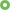 학부별졸업요건 - 2012년도 신입생인문과학부 졸업요건디자인예술학부 졸업요건사회과학부 졸업요건경영학부 졸업요건자연과학부 졸업요건생명과학기술학부 졸업요건응용과학부 졸업요건컴퓨터정보통신공학부 졸업요건EastAsiaInternational College(EIC) 졸업요건1.졸업 총 이수학점은 126학점 이상으로 한다.2.한 학기에 최대 18학점까지 수강신청 가능하다.3.졸업을 위해서는 정보인증과 제2외국어 인증을 취득하여야 한다.4.이중/다중전공 이수자는 이수전공의 전공필수과목 학점을 다음과 같이 취득하여야 한다.①동아시아국제학부 제 1전공분야의 모든 전공필수과목을 포함하여 24학점(8과목),제 2전공분야의 전공필수과목 6학점(2과목)을 포함하여 12학점을 취득하여야 함②언더우드국제대학(UIC)의 이중전공의 경우, 해당 전공의 규정에 따라야 함5.공통기초(28학점), 필수교양(27학점)을 포함하여 총 55학점을 이수하여야 한다.